Minutes IEEE P802.11
Wireless LANsMeeting February 14th, 2023 9:30 a.m. to 11:30 a.m. ETChair: Mark Hamilton (Ruckus/CommScope)Vice Chair: Peter Yee (NSA-CSD/AKAYLA)Vice Chair: Stephen Orr (Cisco)Secretary: Peter YeeEditor: Carol Ansley (Cox)The teleconference was called to order by the Chair at 9:33 a.m. EST.Agenda slide deck 11-23/0220r00Policies and procedures were presented by the Vice Chair Peter Yee. (Slides 4 to 14)There were no Patent declarations.Copyright policy slides were presented (Slides 10 and 11)Agenda:Attendance, noises/recording, meeting protocol remindersPolicies, duty to inform, participation rulesOrganization topics (see Backup slides)Timeline reminder (slide 24)Teleconference plan, going forward (slide 17)Issues Tracking: 11-21/0332r37 Results of Comment Collection on D0.2: 11-22/0973r13 Motions record: 11-22/0651r9Discussion on Way ForwardContributions WBA liaison responseAny comments? [None]Any objections to agenda? [None] - approvedDiscussions on Way forwardPAR update – propose a motion on Feb 28th 2023 if the group wants to updated the PAR.Chair discussed the proposed text changes (clarifications) on slide 16Chair opened the floor for comments.Q – Never been in a group where they change their PAR – what does this mean.A – (Chair) What we are hoping to do is clarify the PAR not change it. This type of clarification has happened before.Q – Does it make sense to go through this.A – Trying to find consensus at the WG level – and peel back the issue and find out why we are going in circles within this group.Q – Seems to add a lot of pre-assoc use cases. Does this mean that pre-assoc use cases are out of scope of the current PAR?A – We can work on wording to make this clear (pre and post assoc). Intent was to expand on “customer support” C – Viewpoint that this is adding pre-assoc use cases. Diag and troubleshooting is only for associated devices. No need for PAR change for pre-assoc use cases.C – second the previous comment regarding pre-assoc identification of the STA. Did we really understand the process of customer support (how did they work pre-RCM). We didn’t take the time to understand that – and probably should take the time to do that.C – If you are updating the PAR – the clarifying statements in parenthesis. These would be added in section 8.1 if you are updating the PAR.C – Pre-assoc is really not clear where the client has not joined or selected a network, and then there is the point where it selects the network. This has not been clearly defined in .11 – when going down the route of privacy, we may need to define this intermediate state. If we did – some of these issues may be easier to solve.C – This does an excellent job of clarifying the original intent of what the group should do. However, we do need something to address pre-assoc and this change does that. Why do we need to change the PAR if we can’t arrive at a pre-assoc scheme are we really addressing the current PAR?C – If a device is not associated and you haven’t dealt with it before, that is the only pre-assoc case we agreed to. Maybe after “troubleshooting” parenthetical needs to be cleared up.C – Suggest including “returned devices”C- Issues tracking doc does not do a good job. We need a presentation on how RCM has wrecked things like troubleshooting.C – RCM may not have wrecked things…if STAs wanted to maintain privacy they could have just used passive scanning. Need to differentiate discovering a network vs interacting/joining the network.C – In the past clients may not have been trying to get around things. C – You can’t make a claim that it was always helpful – in some cases it may be. C – Suggestion around Active Scanning prior to assoc.C – Disagree with mandating Active ScanningC – These are not new use cases – they are old use cases. Maybe we just don’t understand them. Need a presentation/contribution on how it is done. There should be no doubt about these use cases.C – Whether we address all of these use cases via 802.11 is the sticking point.C – the problem we are having right now is we have a bunch of pre-schemes that can address the use cases, the issue is we can’t agree on one.C – (Chair) Where are we stuck and not sure what to propose to get us un-stuck.C – We have been over all the use cases, lets go through the down-select and take whatever comes out.C- (Chair) if we don’t come to consensus soon we will not make the March timeline. Maybe we go back to the reflector and get some additional input for pre-assoc.C – There is a difference on the client side regarding pre-assoc when a client hasn’t selected a network vs when it has selected a network (decided to set up state). Two real states – Network Discovery and Network Selection.C – Maybe we should rephrase to use Network Discovery and Network Selection.C – We could do a strawpoll to go with draft 0.2C – (Chair) we have run strawpolls multiple times C – If we can’t reach a conclusion on the pre-assoc case can we move to letter ballot? We may need to modify the PAR because we will not meet the scope of the current PAR.Chair – run through the down-select or accept D0.2Chair constructed the following straw poll: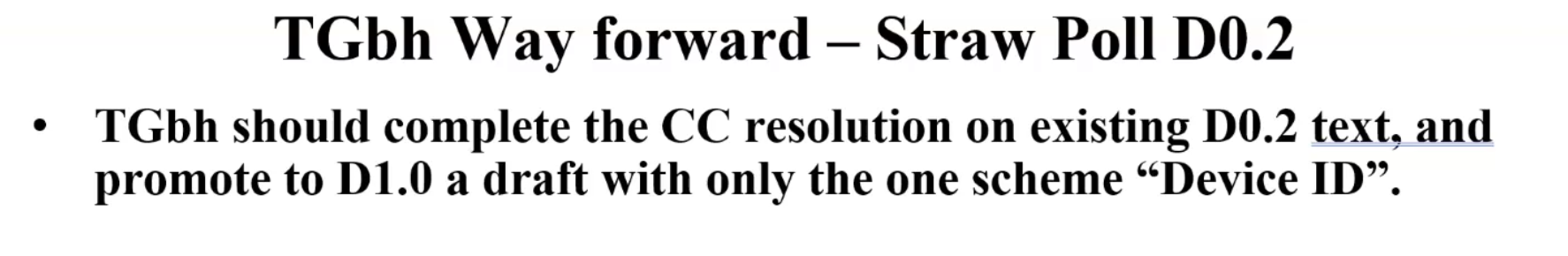 Yes (13)No (10)Abstain (4)No Answer (2)Chair constructed the following straw poll: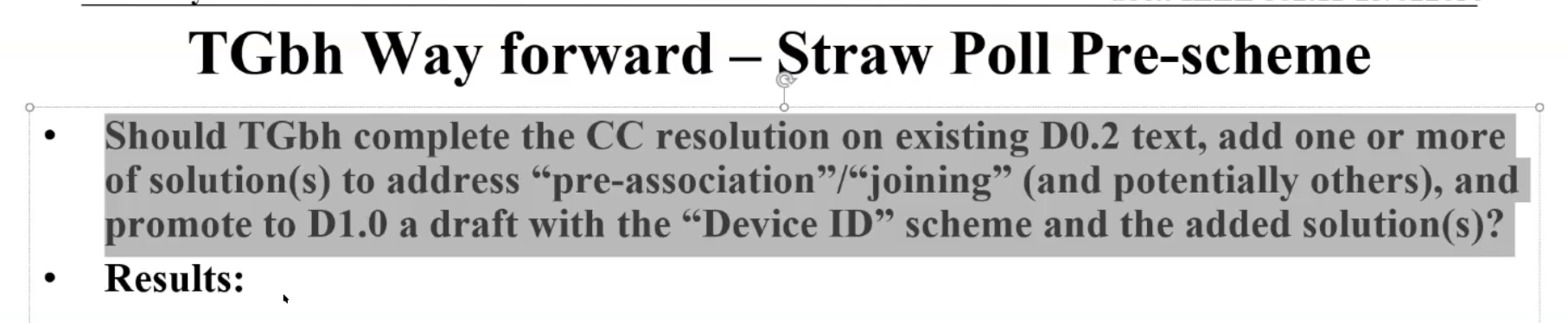 Yes (15)No (10)Abstain (2)No Answer (1)C: Covering adding one or more solutions to address “pre-association” cases.Discussion on what to do next:C: One proposal was to move the content over to TGbiC: Other commentors spoke against moving the content to TGbiC:  Suggest changing the PAR to move the “pre-Assoc” content out of TGbh, with TGbi free to pick it up or notC: Another comment that the joint TGbi/TGbh meeting did not move toward collapsing the groups’ respective scopesChair proposed to begin the down-selection vote, allowing votes for as many schemes as a person is willing to supportFirst poll was run (Chair has results).  Choices with 3 or fewer votes were eliminated.  Poll was run again on the reduced selection set.Chair has results. Only one option was eliminated with 3 or fewer votes on this round.Some discussion of whether or not the meeting could be extended, but most spoke against extending the meeting.Results of third round eliminated 3 more choices.  Chair decided to run one more round with the last 3 surviving choices.Chair has results.  One of the 3 (IRMA) was lower than the other 2 and was a candidate for elimination, but time ran out at that point.Meeting adjoined at 11:30 a.m. EST.AttendanceIEEE 802.11 TGbh Meeting Minutes, February 14, 2023Randomized and Changing MAC addresses (RCM)
IEEE 802.11 TGbh Meeting Minutes, February 14, 2023Randomized and Changing MAC addresses (RCM)
IEEE 802.11 TGbh Meeting Minutes, February 14, 2023Randomized and Changing MAC addresses (RCM)
IEEE 802.11 TGbh Meeting Minutes, February 14, 2023Randomized and Changing MAC addresses (RCM)
IEEE 802.11 TGbh Meeting Minutes, February 14, 2023Randomized and Changing MAC addresses (RCM)
Date:  2023-02-14Date:  2023-02-14Date:  2023-02-14Date:  2023-02-14Date:  2023-02-14Author(s):Author(s):Author(s):Author(s):Author(s):NameAffiliationAddressPhoneemailStephen OrrCiscoWallkill, NYsorr@cisco.comBreakoutTimestampNameAffiliationTGbh2/14Ansley, CarolCox Communications Inc.TGbh2/14baron, stephaneCanon Research Centre FranceTGbh2/14Hamilton, MarkRuckus/CommScopeTGbh2/14Hedayat, AhmadrezaApple Inc.TGbh2/14Henry, JeromeCisco Systems, Inc.TGbh2/14Kneckt, JarkkoApple, Inc.TGbh2/14McCann, StephenHuawei Technologies Co., LtdTGbh2/14Montemurro, MichaelHuawei Technologies Co., LtdTGbh2/14Mutgan, OkanNokiaTGbh2/14Nezou, PatriceCanon Research Centre FranceTGbh2/14Orr, StephenCisco Systems, Inc.TGbh2/14Petrick, AlbertInterDigitalTGbh2/14Riegel, MaximilianNokiaTGbh2/14RISON, MarkSamsung Cambridge Solution CentreTGbh2/14Sam, HarveyBroadcom CorporationTGbh2/14Smith, GrahamSRT WirelessTGbh2/14Smith, LutherCable Television Laboratories Inc. (CableLabs)TGbh2/14Sun, BoSanechipsTGbh2/14VIGER, PascalCanon Research Centre FranceTGbh2/14Yang, JayNokiaTGbh2/14Zhou, LeiH3C Technologies Co., Limited